Chpt. 11 Civil Rights Topic 3.10-3.13, AMSCO pg. 341-391Defining Civil RightsCivil rights are the constitutional r__________ of all persons, not just c__________, to d_______ process and the e________ protection of the laws: the constitutional right not to be d_____________ against by governments or individuals because of race, ethnic background, religion, or gender.Civil Rights14th Amendment issuesAction required of the government to ensure e___________Protects against discriminatory treatment.  Meant to protect g____________ from unfair treatment.What Types of Discriminatory Treatment Have Groups Faced?Racial DiscriminationGender DiscriminationDiscrimination based on age, disability, sexual orientation and other factorsWhat is the Difference between Civil Rights and Civil Liberties?Civil l____________ are the fundamental rights and freedoms of i_____________ that are protected from unreasonable government restriction.Civil liberties are guaranteed in the B______ of R________ and protect individuals from the governmentCivil rights refer to the government’s protection of individuals from discrimination as members of particular g_________ The protection of civil liberties requires that a government does not infringe on the freedom of individuals Civil rights require p____________ action by the government to protect individuals from discrimination in a particular group i.e., race (ethnicity), gender, religion.Slavery and Involuntary ServitudeThe ______th Amendment made slavery i_________ in the United States and it also protects against i______________ servitude.THE FOURTEENTH AMENDMENTAll persons born or naturalized in the United States and subject to the jurisdiction thereof, are citizens of the United States and of the State wherein they reside. No State shall make or enforce any law which shall abridge the privileges or  immunities of citizens of the United States; nor shall any  State deprive any person of life, liberty, or property, without  due process of law; nor deny to any person within its  jurisdiction the equal protection of the laws.Does treating people equal mean treating people the same?Jim Crow Era and Separate, but Equal13th, 14th, and 15th Amendments were known as the Civil War amendments and were designed to help African Americans.When Reconstruction ended in 1877 and the North left the South, the South responded.The Southern states would pass Jim Crow Laws, which were laws aimed at separating minorities from the white population.Almost twenty years later, the Supreme Court under Melville Fuller would listen to the famous case of Plessy v. Ferguson (1896). They ruled 7-1 that separate facilities were NOT UNCONSTITUTIONAL provided they were equal.This motto would be known as “S_________, but E_________.”The lone dissenter in the Plessy v. Ferguson case -Justice John Marshall Harlan“Our Constitution is color-blind and neither knows nor tolerates classes among citizens.” Brown v. Board of Education, 1954Thurgood Marshall, NAACPDeclared state laws establishing s______________ public schools for black and white students u________________ and ordered them to be integratedOverturned the P____________ case“Separate educational facilities are inherently u______________"One year later, the Court addressed the implementation of its decision in a case known as Brown v.  Board of Education II. Chief Justice Warren once again wrote an opinion for the unanimous court.The Court acknowledged that desegregating public schools would take place in various ways, depending on the unique problems faced by individual school districts. After charging local school authorities with the responsibility for solving these problems, the Court instructed federal trial courts to oversee the process and determine whether local authorities were desegregating schools in good faith, mandating that desegregation take place with “with all d_____________ s__________.”Title VI of the Civil Rights Act of 1964 stipulates that federal dollars under any g________ or project be withdrawn from a school that discriminates (Civil Rights Act of 1964 essentially ends Jim Crow laws)Brown II (1955) was the process of INTEGRATIONWhen the Supreme Court overturned the Plessy decision with the Brown decision was this judicial activism or judicial restraint?  ExplainFROM SEGREGATION TO DESEGREGATIONde jure segregation – segregation imposed by l________Supreme Court sustained the right of judges to order busing to overcome de jure segregationde jure segregation doesn’t exist in America todayde facto segregation – segregation resulting from economic or social conditions or personal choice/traditionThe Court has refused to permit judges to order busing to overcome the effects of de facto segregationde facto segregation still exists in America legally today (i.e.  neighborhoods)What role did the 14th Amendment play in Brown v. Board of Education (1954)?Which case was overturned as a result of Brown v. Board of Education?How did Brown v. Board of Education strengthen minority rights? MLK and the Civil Rights MovementMilitant MovementMalcolm X, Nation of Islam, separatistBlack PanthersThe March on Washington, August 28, 1963Since most Africa Americans were prevented from voting, many took to other forms of political participation-mainly demonstrations. Mass public demonstrations put pressure on politicians to act.  They need the votes.  Many protesters were white northerners.  Public opinion was turning against segregation. Because the CR Bill was stuck in Congress. The protest was meant to put pressure on Cong to get the bill to JFK.  The march was broadcasted live around the world.JFK was murdered Nov 1963.  The bill remained in Congress.  LBJ would push this bill and sign it into law as the CR Act of 1964.During the march in Birmingham, MLK was arrestedMLK was arrested and jailed on April 16, 1963, during anti-segregation protests in Birmingham, Alabama. While in jail, MLK wrote an open letter called “Letter from a Birmingham Jail” in response to white leaders who believed King was pushing too fast towards civil rights.YOU MUST READ King’s “Letter from a Birmingham Jail” AMSCO Book pg. 343-345Letter from Birmingham Jail Assignment.  All work MUST BE HANDWRITTEN BY YOU King offers a description of what constitutes a just law several times.  How does King distinguish a just law from an unjust law?According to King, what responsibilities he believes citizens have in relation to the system of law and to unjust laws.What is the concept of civil disobedience? What did King mean when he states, “Sometimes a law is just on its face and unjust in its application.”?How did the Letter from Birmingham Jail influence the creation of the Civil Rights Act of 1964?Explain how "letter from a Birmingham Jail," written almost 200 years after the nation was created, can serve as a foundational document?Of the other foundational documents, identify one that is most like ''Letter from a Birmingham Jail."  CITE EVIDENCE for your choice.CIVIL RIGHTS ACT OF 1964Ended segregation in public places (i.e. hotels and restaurants) and banned employment discrimination on the basis of race, color, religion, sex or national origin >> ended Jim Crow LawsTitle II (of Civil Rights Act of 1964): Places of public accommodationMakes it a f_________ offense to d__________ against any customer or patron in a place of public a_______________ because of race, color, religion, or national originHeart of Atlanta Motel v. U.S. (1964) - Congress has a right to regulate individual businesses in the interest of promoting interstate travel/ c________________C______________ Clause used to justifyTitle VII (of Civil Rights Act of 1964): EmploymentMakes it illegal for any employer in any industry affecting interstate commerce and employing 15 or more people to discriminate in employment practices against any person because of race, color, national origin, religion, or sex14th Amendment e___________ p___________ clause used to justifyHow did Dr. Martin Luther King’s “Letter from a Birmingham Jail” help the civil rights movement of the 1960s?Why was the Civil Rights Act of 1964 so monumental? What did many Southern Democrats do as a result of the legislation? (clue: only allowed in the Senate)After the death of President Kennedy in November 1963, it was the new president’s job, Lyndon Johnson, to continue  Kennedy’s legacy.During his term in office (63-69), Johnson signed two important legislative laws:Civil Rights Act of 1964: Made discrimination by private business and state and local governments illegal.Civil Rights Act of 1968: Prohibited racial discrimination in the sale and rental of housing.VOTING RIGHTS – PROTECTING VOTING RIGHTSAfter federal troops withdrew from the South in 1877, s____________ D___________ used social pressure, violence, and terrorist activities to keep African Americans from votingSouthern States created J____ C_____ laws that made it difficult or impossible for African-Americans to vote; use of g_____________ clause to keep white people votingOther devices used to keep African Americans from votingWhite primary - Primary operated by the Democratic party in southern states that, before  Republicans gained strength in the “one-party South,” essentially constituted an election;  ruled unconstitutionalRacial gerrymandering - the drawing of election districts to ensure that African Americans would be a minority in all districts – unconstitutional (15th Amendment); known as “cracking” the districtPoll tax-___________________________________________________________________________Registration requirements-____________________________________________________________Literacy tests-_______________________________________________________________________24th Amendment – NO P________ TAXESAfter the F_______________ Amendment to the Constitution extended the vote to b_______ men in 1870, many southern states instituted p_________ taxes to prevent blacks from voting.Eligible voters were required to pay their p_________ tax before they could cast a b________.A “g_________________ clause” excused some poor whites from payment if they had an ancestor who voted before the Civil War, but there were no exemptions for African Americans.______th Amendment (1964) - Banned p_______ taxesModern-day question: Does having to show ID at a polling place constitute a “poll tax”?VOTING RIGHTS ACT OF 1965ProvisionsRequires that states that had a history of denying African Americans the right to vote must clear any changes in any voting practice or laws that might result in dilution of voting power with the Department of Justice (some has since been struck down)Eliminated l___________ testsEmpowered f___________ officials to r_____________ votersEmpowered f____________ officials to ensure that citizens could vote (w/ marshals)Empowered f______________ officials to count ballotsRequires states to include ballots in l__________ other than English if a significant number of non-English speakers reside in an areaExplain how the 14th amendment and the Voting Rights Act of 1965, weekend state power? Effects of the Voting Rights Act of 1965Huge increase in black voter turnoutLarge increase in number of black elected officialsForced white elected officials to take into account the needs of blacksWhat was the impact of the 24th Amendment and the Voting Rights Act of 1965? Use the data to back up your answer.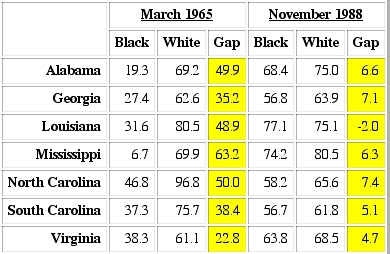 CIVIL RIGHTS ACT OF 1968 (FAIR HOUSING ACT)Forbids owners to refuse to s_______ or r _________to any person because of race, color, religion, national origin, sex (since 1978), handicap, or because a person has children (since 1988)Topic 3.11 How has the government responded to social movements? AMSCO p. 365Reconstruction Amendments: These three constitutional amendments were ratified to free the slaves (13TH am), to declare African Americans citizens assuring due process and equal protection (14th am), and to give them the vote (15th am).  Free, Equal Citizens, VoteCivil Rights of 1875: This act made it illegal for p_________ owned places of public a_____________—trains, hotels, and taverns—to make distinctions between black and white patrons. Also, it outlawed d____________ in j________election, public schools, churches, cemeteries, and transportation.Civil Rights Cases (1883): The Court overruled the Civil Rights Act of 1875 & enabled discrimination in commercial affairs.Brown v. Board of Education: The Supreme Court ruled that the “separate but equal” doctrine from the Plessy v. Ferguson (1896) case was inherently unequal, effectively striking down s_________ in education.24th Amendment (1964): This amendment outlawed the p______ t_______ in any federal, primary, or general election.Civil Rights Act of 1964: This act prevented discrimination in employment, education, and in federal elections, and enabled federal enforcement of these guarantees. Voting Rights Act of 1965: This law empowered Congress and the federal government to oversee state elections in southern states. It addressed states that used a “test or device” to determine voter qualifications or any state or voting district with less than 50 percent of its voting-age population registered to vote. The law effectively ended the l___________ test. Title IX of Education Amendments of 1972: This law guaranteed that w__________ have the similar educational opportunities as men in programs receiving federal government funding.Gay and Lesbian RightsThe civil rights movement of the 1960s heralded the rights of African Americans and Women.  Subsequently it was extended to Latinos. Today such civil rights are being waged on behalf of the LGBT community.Full Faith and Credit ClauseUnder the Full Faith and Credit Clause of the Constitution (Article IV, Section 1), marriages recognized in one state are valid in all states. In response to the issue of gay marriage, Congress passed the Defense of Marriage Act in 1996.The legislation allows states to ignore same-sex marriages legal in other states and defines marriage in federal law as a legal union between one man and one woman.Obergefell v. Hodges (2015)The Court held that the Due Process Clause of the Fourteenth Amendment guarantees the right to marry as one of the fundamental liberties it protects, and that analysis applies to same-sex couples in the same manner as it does to opposite-sex couples.Court also held that the First Amendment protects the rights of religious organizations to adhere to their principles, but it does not allow states to deny same-sex couples the right to marry on the same terms as those of opposite- sex couples.3.13 AFFIRMATIVE ACTIONPolicies designed to give special attention or compensatory treatment of members of some previously disadvantaged groups.THE AFFIRMATIVE ACTION CONTROVERSYAffirmative action -policies requiring s__________ efforts in employment, promotion, or school admissions on behalf of d____________ groups    –The goal of affirmative action is to move b_________ equal opportunity toward equal r___________.    –Some groups have claimed that affirmative action programs constitute “r_____________ discrimination.” •Constitutionality of affirmative action programs   –University of California Regents v. Bakke (1978)         •Q___________ cannot be used for admissions (cannot reserve seats for racial minorities•Affirmative action programs are not necessarily unconstitutionalReaffirming the Importance of Diversity–Gratzv. Bollinger (2003)–race cannot be used as a “bonus” point–Grutterv. Bollinger (2003)–race can be one of the factors to be considered in admissions Regents of the University of California v. Bakke (1978)UC Davis Medical School desired to produce more minority doctors so they set aside 16 (out of 100) places in the entering class for members of disadvantaged groupsAlan Bakke, a white applicant, was repeatedly deferred even though his MCAT scores were substantially higher than most of the minority applicants who were acceptedAffirmative Action laws are not unconstitutional, but q___________ in college admissions are u______________. The Court said the university could use race as one element in admissions.IS AFFIRMATIVE ACTION THE SAME THING AS QUOTAS?Some, but not all, Affirmative Action programs use q_________Quotas require that a certain n__________ or p____________ of a disadvantaged group get a jobFor example, if it is proven that a police force actively discriminated against hiring minority officers, a q_________ may be used to c_____________ past d_________________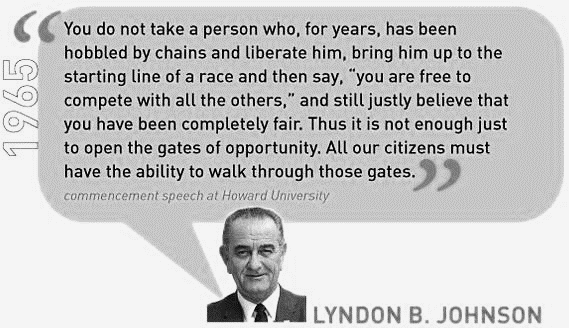 Brown v. Board of Education (1954)Brown v. Board of Education (1954)FACTS:FACTS:Decision:  Constitutional Principle:Why it matters?  Why it matters?  Montgomery bus boycottBirmingham MarchMarch on WashingtonCivil disobedienceWoolworth sit-insFreedom SummerVoting RightsSocial MovementsConstitutional and Legal Provisions for Social Movements• African American civil rights • Women’s rights • LGBTQ rightsThe Fourteenth Amendment’s equal protection clause and the due process clause of the Fifth and Fourteenth Amendments are the foundation for all of the movement’s actions. • The Nineteenth Amendment (1920) granted women the right to vote. • The Equal Pay Act (1963) required employers to pay men and women the same wage for the same job. • The Civil Rights Act of 1964 guaranteed all citizens due process and equal protection clauses in the Constitution. • Title IX of the Education Amendments Act of 1972 guaranteed that women have the same educational opportunities as men in programs receiving federal government funding. • Lawrence v. Texas (2003) struck down a law that criminalized homosexual behavior. The equal protection clause voided this law because the statute specifically singled out gays and lesbians. • In Obergefell v. Hodges (2015) the Court ruled 5:4 that states preventing same-sex marriage violated the Constitution.Court Cases and Laws for/against the Gay CommunityCourt Cases and Laws for/against the Gay CommunityCourt Cases and  LawsDetail of Cases/lawsBowers v. Hardwick  (1986)Supreme Court ruled that a Georgia criminalizing sexual behavior in private between consenting adults was constitutional.“Don’t Ask, Don’t  Tell” (1994)Created during the Clinton Administration. 2011, Pentagon ended the policy and allowed gays to serve openly in the military.Lawrence v. Texas  (2003)Overturned Bowers that laws regarding private sexual conduct violate the right to privacy and are unconstitutional.